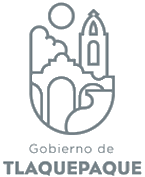 DIRECCIÓN JURÍDICA DE OBRAS PÚBLICASAGENDA DE ACTIVIDADES DE NOVIEMBRE DE 20201 Fin de semana.2 Día inhábil. 3 Actividades normales de oficina. Informe previo 14° DMACT.Reunión en Lomas Curiel 13:00hrs.4 Actividades normales de oficina.Acta de demolición.5Actividades normales de oficina.6Actividades normales de oficina.Requerimiento cumplimiento de sentencia  6° Sala.7Fin de semana.8 Fin de semana.9Actividades normales de oficina.1 Requerimiento de Junta Local.1 Informe previo ampliación de demanda 15°DMACT.10 Actividades normales de oficina.1 Cumplimiento de sentencia 6° Sala. 11 Actividades normales de oficina.1 Informe justificado 7° DMACT.2 Informes Previos 15° y 3° DMACT.12 Actividades normales de oficina.Junta Dynamic 11:00 am.1 Requerimiento cumplimiento de suspensión provisional, 6° DMACT.1 Requerimiento de la Unidad de Transparencia.1 Requerimiento de Junta Local.13 Actividades normales de oficina.2 Informes justificados 14° y 16° DMACT.Reunión Brisas de Chapala 11:00hrs. 5 Requerimientos de la Unidad de Transparencia.14Fin de semana.15Fin de semana.16 Actividades normales de oficina.17Actividades normales de oficina.1 Recurso de revisión.1 convenio.1 Queja contra admisión de amparo. 18 Actividades normales.1 Requerimiento de la Unidad de Transparencia.1 Informe justificado 14° DMACT.19 Actividades normales de oficina.1 Requerimiento de la Unidad de Transparencia.Junta Dynamic 11:00 am.20 Actividades normales de oficina.21 Fin de semana.22Fin de semana.23Actividades normales de oficina.1 Informe justificado, Ampliación de demanda, 15° DMACT.24Actividades normales de oficina.25 Actividades normales de oficina.26Actividades normales de oficina.Junta Dirección General Jurídica 12:00hrs.27Actividades normales de oficina.2 Informes justificados 3° y 15° DMACT. 1 Amparo indirecto, Conflicto competencial.28 Fin de semana.29Fin de semana.30Actividades normales de oficina.1 Termino de Procedimiento Administrativo de Demolición.